Customer Experience Management Course OverviewGartner defines Customer Experience Management as: ‘’the discipline of understanding customers and deploying strategic plans that enable cross functional efforts and customer-centric culture to improve satisfaction, loyalty and advocacy’. (source: https://www.gartner.com/en/information-technology/glossary/customer-experience-management-cem)Creating memorable customer experiences has become a management imperative in today’s hyper competitive global marketplace.This course introduces and elaborates on the importance of Customer Experience Management for contemporary marketing theory and practice.Course ObjectivesThe specific objectives and learning outcomes of this course will be:To understand the benefits of focusing on customer experienceTo become familiar with the building blocks and antecedents of customer experienceTo approach customer experience from multiple perspectives and points of viewTo introduce conceptual tools and techniques that can help create compelling customer experiencesCapstone objective: To test/improve your ability to cohesively combine learning from multiple courses/sourcesLearning OutcomesOn successful completion of this course, students will be able to:Argue for the need to focus on customer experience management Identify the drivers of outstanding customer experienceSystematically diagnose and improve upon customer journeys and their outcomesTeaching Methods and MaterialsThe teaching approach of the course builds on combining research-based knowledge with insights from practice. These are delivered through a combination of interactive lectures, case discussions and group work.To fully benefit from the course, I encourage and expect you to complete all readings before coming to classes and do the assignment in time. Additionally, I encourage you to share your insights and personal experiences on the topics covered during class and be a good team player when working in groups. Your contribution to class interaction and learning activities is vital to everyone’s learning experience.Course Readings The course readings include 20 mandatory articles, and 6 optional/additional yet highly recommended readings. All readings will be uploaded in MyCourses in folders labeled by Weeks. Class Schedule 06.09 (12:15-14:00) - Classroom Session U7 PWC - U135a, Kandidatikeskus 08.09 (14:15-16:00) - Classroom Session U7 PWC - U135a, Kandidatikeskus 12.09 (13:15-15:00) - Classroom Session U9 - U271, Kandidatikeskus 14.09 (13:15-15:00) - Classroom Session U9 - U271, Kandidatikeskus 19.09 (13:15-15:00) - Classroom Session U9 - U271, Kandidatikeskus 21.09 (13:15-15:00) - Classroom Session U9 - U271, Kandidatikeskus 26.09 (13:15-15:00) - Classroom Session U9 - U271, Kandidatikeskus 28.09 (13:15-15:00) - Classroom Session U9 - U271, Kandidatikeskus 03.10 (13:15-15:00) - Classroom Session U9 - U271, Kandidatikeskus 05.10 (13:15-15:00) - Classroom Session U9 - U271, Kandidatikeskus 10.10 (13:15-15:00) - Classroom Session U9 - U271 Kandidatikeskus12.10 (13:15-15:00) - Classroom Session U9 - U271, KandidatikeskusWeekly PlanWeek 1Session 1 – Introduction to Customer Experience Management and PracticalitiesSession 2 - Approaches and Building blocks of Customer ExperienceWeek 2Session 1 – Action Session 1 - Touchpoints and JourneysSession 2 - Touchpoints, Journeys and NarrativesWeek 3Session 1 – Innovation through Customer Experience Management Session 2 - Action Session 2 – Personas, Profiles and Co-creationWeek 4Session 1 – Metrics and Measurement – Revisiting the FirmSession 2 - Aligning Brand Strategy, Research and ContextWeek 5Session 1 – Future of Customer Experience ManagementSession 2 – Guest Lecure, TBDWeek 6Session 1 – Final Presentations, Take-home exam introductionSession 2 – Final Presentations and Wrap-upAssessment and GradingComponents of Course GradeLiterature-based assignments	20%Real-world assignments 	20%Group Project		35%Take home exam		25%Evaluation of Literature-based Assignments You will be given a set of articles and a set of open-ended questions.You have to answer the questions based on your understanding of the articles. Your answers should be clear and easy to follow. Evaluation of Real-world Assignments You will be given a set of tasks about real-world issues/challenges/successesYou have to collect data using the format provided to you for the taskYou have to interpret your findings and report them in the given formatEvaluation of Group ProjectIt is your own responsibility to form a group of 4-6 students for the Group Project (e.g. by posting on MyCourses by 19.09.2023, 23:55) Overall task:Please choose a well-known service brand (e.g. telecom, sports, music, hotel, restaurant, education, technology etc.)Identify a customer experience innovation that currently does not exist but that would work well and be aligned with this brandArgue why this particular experiential innovation will be relevant and impactful for the brandGroup Projects consists of three components:Project proposal (max.1 page long) Submit a maximum of one-page long proposal which clearly indicates (1) a brand you chose (2) problem the brand is facing (3) customer experience innovation you suggest to mitigate the problem1-inch margins, Times New Roman 12, 1.15 spacingPlease note that you may always change the originally proposed brand and/or innovation throughout the projectPresentation (15 min presentation, 5 minutes Q&A) The 15-min presentation should summarize the various aspects of the task that your group worked upon. The goal of the presentation should be to convince the audience that your project should be implemented. You can use the following guiding questions during your presentation:What is the focal challenge this brand faces?Why can this challenge be addressed with a customer experience innovation?Why is your customer experience innovation particularly suited to address this problem?What is the outcome you want to achieve with this experience innovation (e.g., Sales, Brand Image...)?How can you be sure that your experience innovation will achieve this outcome?Why should the company invest in your idea and not in competing projects?The Group Presentation should:include supporting material, such as current managerial or trend studies (from Nielsen, Gfk, McKinsey, etc.) to illustrate upcoming business challengesinclude a short analysis of a current customer experience related problem by looking at consumer reviews or consumer forums (e.g., some text excerpt from reviews)emphasize the specific outcomes of your experience innovation and to provide reasoning why the experience innovation will reach the goal (e.g., innovation has been effective in another industry)Do not forget to identify Customer Personas, sketch a CX journey and to utilize tools that are to be covered throughout the course3. Management report (max. 10 pages, 1-inch margins, Times New Roman 12) The Management report should be a short explanation of your presentation following the same questions as the presentation:Summarize the most critical information to one (1) executive summary pageJustify your choices, i.e., develop a coherent line of argumentationInclude grounded argumentation of your suggested CXM innovation andpropose relevant CX measurementsExplain the research processes for the reader (customer persona, journeymapping, ideation process, etc.)Utilize course literature and additional sourcesEvaluation of Take-home ExamThe take-home exam will be a discussion of a real-world case guided by questions. The details of the take-home exam including the case/brand and questions will be introduced during the second-last lecture (10.10.2023). You will be evaluated based on clear and logical use of methods and tools taught during the course to draw conclusions on the case.The final examination for this course is a take-home exam, which is due three weeks after the end of the course. Deadlines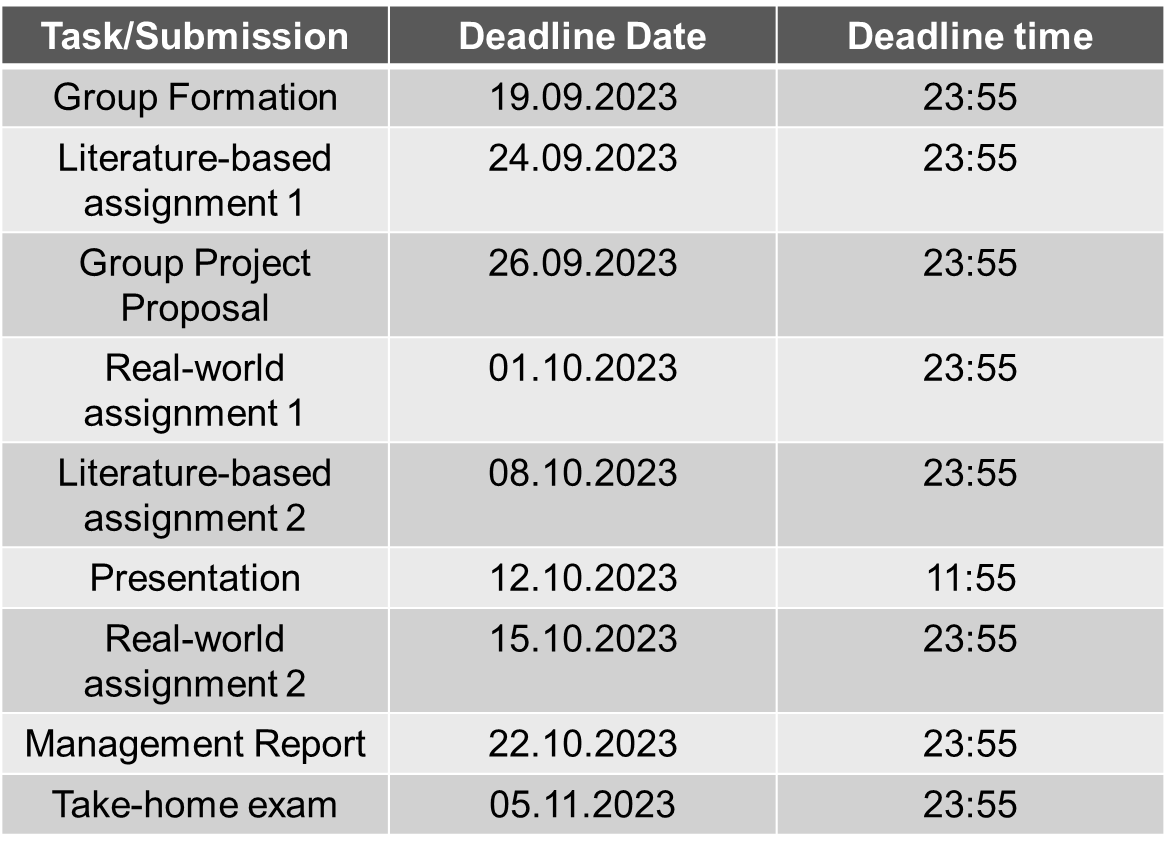 AssessmentGrading ScaleGrade Points Descriptor 5 90–100 Excellent  4 80–89 Very good  3 70–79 Good  2 60–69 Satisfactory 1 50–59 Sufficient 0 <50 Fail 